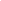 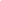 	    JMÉNO:     tak jak se dítěti říká doma: Základní informace o dítěti: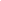 Kontakt na osoby odpovědné za výchovu: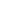 Zdravotní stav dítěte: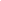 Specifické potřeby dítěte: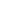 Projevy a chování dítěte: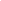 